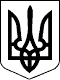 128 СЕСІЯ  ЩАСЛИВЦЕВСЬКОЇ СІЛЬСЬКОЇ РАДИ7 СКЛИКАННЯРІШЕННЯ30.09.2020 р.                                         № 2583с. ЩасливцевеПро передачу в оренду земельної ділянки комунальної власності.Розглянувши заяву ТОВАРИСТВА З ОБМЕЖЕНОЮ ВІДПОВІДАЛЬНІСТЮ «ПЛАТАН 2020» (ідентифікаційний код юридичної особи - ***), про передачу в оренду земельної ділянки строком на 49 років необхідної для обслуговування належного товариству об’єкту нерухомого майна, та додані документи враховуючи, що земельні ділянки є комунальною власністю Щасливцевської сільської ради (в Державному реєстрі речових прав на нерухоме майно реєстраційний номер об’єкту нерухомого майна – 16493402652***, 166493061652***, 16481222652*** номер запису про право власності –***, ***, ***) той факт що на земельних ділянках розташовані об’єкти нерухомого майна, що належать товариству, керуючись Постановою Кабінету Міністрів України №220 від 03.03.2004 р. "Про затвердження Типового договору оренди землі" (з відповідними змінами) та приписами, Закону України "Про оренду землі", Земельного кодексу України, Податкового кодексу України, ст. 26 Закону України "Про місцеве самоврядування в Україні", сесія Щасливцевської сільської ради ВИРІШИЛА:1. Передати ТОВАРИСТВУ З ОБМЕЖЕНОЮ ВІДПОВІАЛЬНІСТЮ «ПЛАТАН 2020» (ідентифікаційний код юридичної особи - ***) земельні ділянки з кадастровими номерами – 6522186500:07:002:06***, 6522186500:07:002:06*** та 6522186500:07:002:05*** загальною площею 2,0507 га., цільового призначення – для будівництва та обслуговування об’єктів рекреаційного призначення (КВЦПЗ – 07.01), в оренду строком на 49 (сорок дев'ять) років рік, для розміщення належного Товариству на праві власності об’єктів нерухомого майна – (в Державному реєстрі речових прав на нерухоме майно реєстраційний номер об’єкту нерухомого майна – ***, *** номер запису про право власності – ***,***) розташованого по вул.. Набережна, ***9 та вул.. Набережна,*** в с. Генічеська Гірка Генічеського району Херсонської області.2. Встановити розмір орендної плати за земельну ділянку зазначену у пункті 1 цього рішення у розмирі 3% (трьох відсотків) (на рік) від її нормативної грошової оцінки.3. Доручити сільському голові Плохушко В.О. на виконання цього рішення укласти відповідні договори оренди землі за формою визначеною Постановою Кабінету Міністрів України №220 від 03.03.2004 р. "Про затвердження Типового договору оренди землі" (з відповідними змінами).4. Контроль за виконанням цього рішення покласти на Постійну комісію Щасливцевської сільської ради з питань регулювання земельних відносин та охорони навколишнього середовища.Сільський голова                                                      В. ПЛОХУШКО